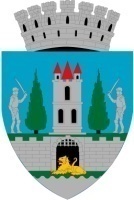 Referat de aprobare pentru modificarea HCL nr. 78/4.04.2019 privind aprobarea proiectului „Regenerare fizică a zonei Ostrovului” precum şi a cheltuielilor aferenteUAT Municipiul Satu Mare implementează proiectul cu titlul „Regenerare fizică a zonei Ostrovului”, cod SMIS 126203, în cadrul Programului Operaţional Regional 2014-2020.Având în vedere prevederile Ordinului nr. 1336/21.09.2021 pentru aprobarea metodologiei în vederea punerii în aplicare a Ordonanţei Guvernului nr. 15/2021 privind reglementarea unor măsuri fiscal bugetare prin ajustarea preţurilor aferente materialelor de construcţii pentru contractele de achiziţie publică/contractele sectoriale de lucrări finanţate prin Programul Operaţional Regional 2014-2020, prin HCL nr. 225/26.07.2022 s-au actualizat indicatorii tehnico-economici ai investiției ,,Regenerare fizică a zonei Ostrovului” ca urmare a finalizării lucrărilor. Astfel, valoarea totală a cheltuielilor neeligibile este de 398.692 lei inclusiv TVA, rezultată din: 146.998,38 lei inclusiv TVA reprezentând cheltuieli neeligibile aferente proiectului conform Ghidului solicitantului şi 251.693,62 lei inclusiv TVA reprezentând cheltuieli neeligibile ca urmare a punerii în aplicare a Ordonanţei Guvernului nr. 15/2021. În vederea aprobării modificării HCL nr. 78/4.04.2019 privind aprobarea proiectului „Regenerare fizică a zonei Ostrovului” precum şi a cheltuielilor aferente, propun spre analiză şi aprobare Consiliului Local al Municipiului Satu Mare prezentul proiect de hotărâre. INIŢIATOR :PRIMARKereskényi Gábor